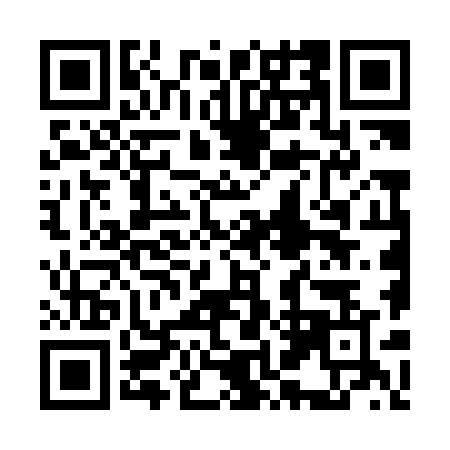 Ramadan times for Sorsogon, PhilippinesMon 11 Mar 2024 - Wed 10 Apr 2024High Latitude Method: NonePrayer Calculation Method: Muslim World LeagueAsar Calculation Method: ShafiPrayer times provided by https://www.salahtimes.comDateDayFajrSuhurSunriseDhuhrAsrIftarMaghribIsha11Mon4:434:435:5411:543:145:545:547:0112Tue4:434:435:5311:543:145:545:547:0113Wed4:424:425:5311:533:135:545:547:0114Thu4:424:425:5211:533:135:545:547:0115Fri4:414:415:5111:533:125:545:547:0116Sat4:404:405:5111:533:125:555:557:0117Sun4:404:405:5011:523:125:555:557:0118Mon4:394:395:4911:523:115:555:557:0119Tue4:384:385:4911:523:115:555:557:0120Wed4:384:385:4811:513:105:555:557:0121Thu4:374:375:4711:513:105:555:557:0122Fri4:364:365:4711:513:095:555:557:0123Sat4:364:365:4611:513:095:555:557:0224Sun4:354:355:4611:503:085:555:557:0225Mon4:344:345:4511:503:075:555:557:0226Tue4:334:335:4411:503:075:555:557:0227Wed4:334:335:4411:493:065:555:557:0228Thu4:324:325:4311:493:065:555:557:0229Fri4:314:315:4211:493:055:555:557:0230Sat4:314:315:4211:483:045:565:567:0231Sun4:304:305:4111:483:045:565:567:021Mon4:294:295:4011:483:035:565:567:032Tue4:284:285:4011:483:035:565:567:033Wed4:284:285:3911:473:025:565:567:034Thu4:274:275:3811:473:015:565:567:035Fri4:264:265:3811:473:015:565:567:036Sat4:264:265:3711:463:005:565:567:037Sun4:254:255:3611:462:595:565:567:038Mon4:244:245:3611:462:595:565:567:049Tue4:234:235:3511:462:585:565:567:0410Wed4:234:235:3411:452:575:565:567:04